שמועה רביעית-חמישית – שנה שלישית - שיעור 19ב: למי נמשכים המוחין? כפל התיאוריםההבדלים בין רחל ללאההצמיחה של לאה לפני רחל לא נובעת רק מהחיסרון של רחל, זו גם תופעה טבעית. לאה תתפתח לפני רחל בשמועה רביעית חמישית, כי היא קשורה לכניסת מוחין. באופן טבעי כשנכנסים המוחין הם קודם כל נכנסים בפלג הגוף העליון, לכן לאה תצא קודם. כשהם יגיעו לפלג הגוף התחתון, רחל תצא. בהקשר של בשמועה רביעית חמישית, הסדר הטבעי הוא שלאה תקדם לרחל. באדם הראשון, לא לאה קדמה לרחל, אלא לילית קדמה לחווה השניה. הסיבה השניה שקשורה לאותו עניין, היא שעכשיו נכנסים רק ו"ק דאמא, הג"ר דאמא עוד לא נכנסו, וי' ספירות דאבא עוד לא נכנסו. זה אומר שהאיזור של הנפש- לא מואר. הוא עדיין במוחין דקטנות. האיזור של החג"ת, ו"ק כן מואר. לכן באופן טבעי באיזור שלאה נבנית בתוכו כבר יש תודעה חדשה של הארת פנים והאזור של רחל עדיין חסר. זו סיבה נוספת לכך שלאה יכולה להבנות ולצמוח ורחל עדיין לא.עוד דבר שכן בולט פה, זה שלאה היא ממש באחדות עם הז"א. כמה שהיא רק עור, היא אחת איתו. בהרבה מובנים לאה היא הרפלקציה התודעתית שלנו. הרפלקציה התודעתית היא ממש אחד עם המוחין. הקשר של תפילין הוא סוג של אור חוזר של התודעה. הזיכרון, הלמידה, הם כולם תהליכים של אותה תודעה חוזרת של לאה. תודעה של תפילין. לכן במובן מסוים, אותה המשכה של מוחין, שבאותה ד' של אחד מכוונים בה פעמיים. מכוונים בה א'- המשכת ד' מוחין, וב'- הארה בלאה. גם כך הולכים הדברים, המוחין נכנסים, מאירים בז"א, וחוזרים ברפלקציה אחורה אל התודעה, אל הקשר של תפילין, שם נמצאת מלכות אמא. זוהי היכולת לייצר אור חוזר, התבוננות, הכרה, הבנה, במה שלמדתי ובמה רלוונטי לחיי. כך נבנה בתוכי קשר של תפילין. נחתמות בי הארות המוחין. רחל היא סיפור אחר. היא פרצוף עצמי, לכן היא תהיה ב'ברוך שם כבוד מלכותו לעולם ועד' בתור פרצוף בפני עצמו. בעיית כפל התיאוריםשתי הבחינות של רחל ולאהנזכיר נקודה פשוטה, שאולי קצת תעזור להתמודד עם הבעיה שנמצאת פה בתוך הדרוש שלנו. מצד אנחנו רואים, קשר של תפילין של ראש שזו לאה, ותפילין של יד שהם כנגד הלב- זה רחל. אנחנו ממשיכים במהלך הדרוש הזה ומגלים שהקשר של תפילין זה הכתר דלאה. גוף לאה יושב איפה שאמורים להיות תפילין יד, של רחל. כתר דרחל נמצא בתפילין של יד, והגוף של רחל- עוד לא קיים. הוא בציקי קדרה, מחכה בעולם הבריאה. עוד לא נבנה באצילות הגוף של רחל. 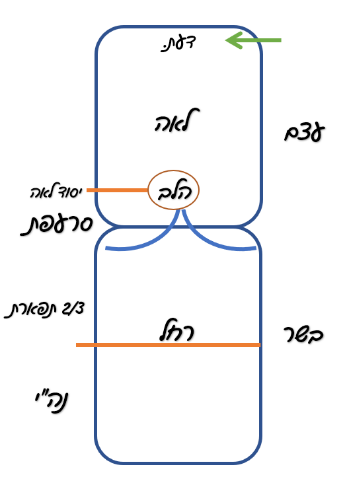 אלו ואלו דברי אלוקים חיים. מהרח"ו לא עשה את החילוק שאני עושה עכשיו, אבל זה חילוק פשוט. למדנו אותו גם בשנה שעברה בעץ חיים ל"ח, פרק א', שער רחל ולאה. יש לנו בעצם שתי תבניות של לאה ורחל. יש שתי מערכות של לאה ורחל. מערכת אחת, היא עד הסרעפת, בפלג הגוף העליון נמצאת לאה. היא יוצאת מהדעת, ויורדת עד הסרעפת. הלב הוא כנגד היסוד לאה. שם נמצא נקודת הקשר האינטימית של הלב, אהבה. הארת יסוד אמא הולכת ומופיעה בתוך הז"א, זה המקום של מרכז הלב ומרכז האהבה שלנו. רחל יוצאת ממפתח הלב ומטה, לאורך שני שלישי התפארת, ונה"י של הז"א. היא המלכות שלו. ללאה האר"י קרא עצם, ולרחל קרא בשר. לאה היא איזור שמכוסה כולו בעצמות. והאיזור של רחל הוא איזור רך, של חיים. זו תבנית אחת. תבנית פרצופית.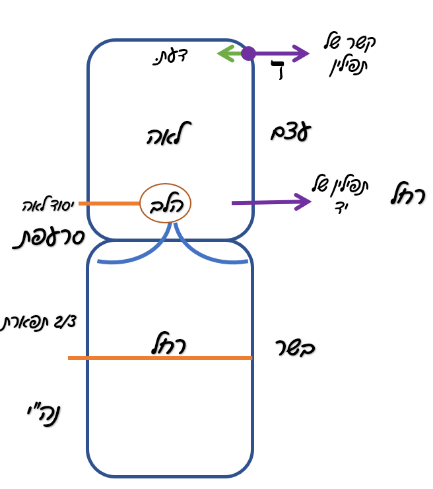 בנוסף- האר"י מחזיק מערכת אחרת, בה האר"י מסביר שלאה היא קשר של תפילין, שיוצא מהדעת מאחורה. זה קשר של תפילין של ראש, הד' של תפילין של ראש. רחל בדרוש מערכת התפילין, כתפילין של יד. כנגד הלב, בשליש העליון של הזרוע השמאלית. שליש עליון של הזרוע השמאלית זה השליש העליון של התפארת. זה מה שראינו בדרוש לנו. החלק הראשון שלו: 'שמע ישראל ה' אלוקינו ה' אחד' - קשר של תפילין ותיקון לאה. 'ברוך שם כבוד מלכותו לעולם ועד' - תפילין של יד זה תיקון רחל. הבעיה היא שבתמונה מקבילה. כשלאה כפרצוף, הראש שלה, כנגד הדעת, והגוף שלה יורד, עד לחזה. רחל יוצאת כפרצוף ממפתח הלב ומטה, היא עלמא דאיתגליא. היא מתחת לקו הלב. תפילין של יד הם כנגד הלב, זה הסוף של לאה. שתי התמונות שהאר"י מחזיק בבת אחת, ונכרכות בשער בשער רחל ולאה, מספרות על בשר מול עצם, "זאת הפעם עצם מעצמי, ובשר מבשרי"- ועל "עור בעד־עור וכל אשר לאיש יתן בעד נפשו"- עור בעד עור- תפילין של ראש שהם רק עור, אל מול התפילין של יד שזה בית, נפש, חיים שלמים, פרצוף- לא מסונכרנות. לא מבחינת המיקום שלהם, ולא מבחינת הגודל שלהם. זה בסך הכל כנגד הלב, אין פה התפשטות לכל הקומה. וזה רק כנגד הדעת, ואין פה התפשטות של כל הקומה.זה לא מסתדר. זה בחינות שונות של לאה ורחל. בחינה אחת היא של המוחין, הבחינות הכתריות של לאה ורחל, כמוחין, כתרים, שרשים. תודעות שמשתקפות בתפילין של יד ובתפילין של ראש. לאה כתודעה, מוחזקת בקשר של תפילין. היא עומדת כנגד הדעת מאחורה. רחל כתודעה, כמוחין, ככתר, מוחזקת בתפילין של יד, כנגד הלב. ההתגלות שלה כפרצוף, זו מערכת שונה. רחל כפרצוף, תהיה מתחת נקודת הכתר שלה. הכתר שלה השורשי נמצא כנגד הלב, אבל ההתגלות שלה נמוכה יותר, כי היא מתגלה בעלמא דאיתגליא. הנקודה העצמית שלה נכסית. כפרצוף שלם היא מתגלה מקו הסרעפת, ולמטה עד הרגליים. ולאה כפרצוף מתגלה מקו הדעת, מנקודת השורש של הדעת, עד הבית חזה. היא תסתיים איפה שרחל מתחילה.בדרוש שלנו, כשהוא מתחיל לדבר בחלק הראשון על תפילין של יד ותפילין של ראש הוא אומר זה תיקון לאה וזה תיקון רחל. וזה בסדר. אבל כשאני חושב על זה מנקודת המבט של הפרצופים, אז זה לא נכון. כי רחל כפרצוף עוד לא בנויה. אין רחל. לאה-לא נתקנת בד' של אחד, ד' של אחד הוא רק הדעת. רק השורש שלה, ראשית הפרצוף שלה. היא נתקנת ביכולת שלה להתפשט. לאה כפרצוף, נבנית בתור ה'ברוך שם כבוד מלכותו' שכביכול אמור להיות רחלי. בפרספקטיבה הפרצופית, אם אסתכל על התמונה הראשונה, אני אגיד אותה אחרת. בקשר של תפילין זה רק כתר דלאה, וב'ברוך שם כבוד מלכותו לעולם ועד' נתקן רק הכתר של רחל. זה תיקוני הכתרים. זה הופך להיות כתר לאה, וזה הופך להיות כתר רחל. את תיקון פרצוף לאה אני ארמוז בכתר של רחל. הכתר של רחל של 'ברוך שם כבוד מלכותו לעולם ועד', נמצא במרחב הלאתי. כפרצוף, הוא נמצא במרחב הלאתי. לכן הוא יכול לשמש בתור בית ללאה. מה עם הפרצוף של רחל עצמו? עוד לא קיים. הוא מחכה בעולם הבריאה, אותו נתקן בהמשך. בעיית כפל השפות של לאה ורחל מייצרת פה מעתק בדרוש. בין להגיד שזה תיקון לאה וזה תיקון רחל, ולהגיד בצד השני של המשך הדף- לא, זה תיקון כתר דלאה, וזה תיקון כל פרצוף לאה וכתר דרחל. אלו ואלו צודקים. כשמסתכלים מנקודת המבט של השרשים, זה רחל ולאה. מנקודת המבט של הפרצופים זה כתר דרחל וכתר דלאה. בדרושי התפילין, דרוש ה', ביסודות של שמועה רביעית חמישית, ראינו שבלילה לאה גדלה. היא סופחת אליה תשע ספירות של רחל. כתר דרחל יורד לעולם הבריאה. גולה. כל הלילה אנחנו לומדים תורה כדי לתת כח לכתר דרחל, להצליח לעלות מחדש לאצילות. עם בוא השחר הוא עולה. הוא עולה לתפילין של יד, וחוזרים אליו המוחין. הוא כבר מסוגל, פוטנציאלית, אפילו להפוך לפעמים פב"פ. הוא כבר סוג של עולם שלם של אינטימיות כתרית שרחל מחזיקה בנקודת התפילין. הז"א מקנן, ומחזיר לעצמו את התפילין שלו. תשע ספירות שלאה לקחה בלילה יורדות למטה לעולם הבריאה. אותם אנחנו רוצים להעלות. הם יעלו רק בתפילת שמונה עשרה. מנקודת המ"ן אני רוצה להעלות מ"ן לתיקון פרצוף רחל השלם. אני יכול להמשיך אור לכתר דרחל, כנקודה שרשית, כנקודת תפילין. כבר תיקנתי את זה. הנחתי תפילין בבוקר. שם התחלתי את הסיפור של הבוקר, בלעורר את נקודת הרצון העמוקה שלנו, בלחיות לפני ה' יתברך בשייכות עצמית. רחלית. אל אף שעדיין אין לנו פרצוף בשביל זה, אין לנו יכולת להגשים את זה בחיים שלנו, יש לנו עוד מסע ארוך בדרך, אנחנו הולכים לקראתו צעד אחר צעד, קמעא קמעא, אנחנו עדיין לא שם. יש מקום מסוים, שב'שמע ישראל ה' אלוקינו ה' אחד' אנחנו כבר יכולים להאיר את קשר של תפילין של ראש. ב'ברוך שם כבוד מלכותו לעולם ועד' נאיר לתפילין של יד, שכבר יש אותם עלינו, והם כבר מבטאים עכשיו את הכתר של רחל, אבל הגוף של רחל, הפרצוף, עוד לא קיים. הגמרא כבר מעירה על זה, שמשה רבנו לא אמר 'ברוך שם כבוד מלכותו לעולם ועד', רק 'שמע ישראל ה' אלוקינו ה' אחד'. זה תיקון לאה בלי תיקון רחל. מי שאמר 'ברוך שם כבוד מלכותו לעולם ועד' זה יעקב אבינו, שכבר יש בו את הגילוי של תיקון רחל. זה מתחבר לזה שמשה רבנו לא נכנס לארץ, כי הארץ היא רחל. משה היה איש לאה. משה רבנו הוא איש לאה שהכין לרחל את הדרך. הוא דואג לעמ"י, דואג לדור הבנים, רוצה לתקן את רחל, אבל הוא לא מצליח. כוונות הק"שתיקוני הכתריםונודע כי התפילין יוצאין מן המוחין כנז' במקומו ולכך כמו שבתפילין אנו מחברין לאה עם ז"א בסוד תש"ר עם הקשר שלו אבל רחל היא בפני עצמה בסוד תש"י. כך עתה אנו בק"ש בפסוק א' של שמע אנו מחברים את לאה שהיא ד' דאחד שהיא קשר תש"ר עם יחוד ז"א עצמו אשר הוא תש"ר בפסוק הא' דשמע ישראל ואח"כ בבשכמל"ו הוא יחוד בפני עצמו לרחל והוא לסיבת הטעם הנז' בענין תפילין כי להיות שרחל היא פרצוף גמור בפני עצמו לכן יש לה יחוד בשכמל"ו בפני עצמה. אבל לאה שאין לה אלא הארה מועטת מן הד' מוחין של ז"א לכן היא טפלה אליו. בשלב הזה, הק"ש היא כמו תיקון הכתרים, לעמ"י. כמו נעשה ונשמע, שתי כתרים שירדו להם בהר סיני, סוג של חידוש מעמד הר סיני של קבלת תורה, עולם של מוחין, עולם של תודעה. עולם של הארות כתריות שניתנות לעמ"י. זה השלב בו אנחנו נמצאים בתוך הדרוש. אין כאן עדיין ביטוי של הופעה שלמה, פרצופית, לא ללאה, ולא לרחל. אנחנו רואים רק תיקוני כתרים. יש מוחין שיוצאים ללאה, עושים ד' של תפילין, יורדים לרחל ועושים את התפילין של יד. הדלות של לאהובזה הטעם יובן ג"כ למה אנו מתחילין בלאה קודם רחל לפי שלאה היא עומדת למעלה במקום אחורי הראש כי זהו הטעם שבזוהר קוראים אל לאה עלמא עלאה והראשונה המקבלת הארת המוחין היא לאה. גם לסיבה זו נק' ד' לפי שהיא יוצאה ממש מאחורי הד' מוחין דז"א גם נק' דלת לסיבת היותה דלה ועניה כי היא דינין תקיפין לסיבת היותה אחוריים דאימא עלאה גם נקרא דלה ועניה לפי שאינה פרצוף גמור כמו רחל כנז' ואיננה רק עור בלבד בסוד עור דקשר דתש"ר כנז"ל. גם לסיבה זו היא ד' רבתי לפי שכל אלפא ביתא רבתי היא באימא עלאה ולאה היא אחוריים דאימא עלאה ולכן היא ד' גדולה.יש כאן כמה סיבות למה היא ד'. יש פה ד' מוחין. היא דלה וענייה. למה לאה נקראת דלה וענייה? תמיד ידענו שרחל היא הדלה והענייה, דלית לה מגרמיה כלום. יש כאן הסבר חדש, לאה היא דלה וענייה כי היא דינים תקיפים. הדלות שלה נגרמת לא בגלל שהיא באמת דלה, אלא בגלל הדינים התקיפים שטמונים בה, בגלל שהיא אחוריים של אמא. זה מדלדל את כוחות החיים. מדלדל את היכולת לחיות את החיים מתוך הארת חסד, הארת טוב שמופיעה בתוך החיים, זה האושר שלנו, שמחת חיינו. יש לי הכל אבל אני כל הזמן נאחס, שום דבר אף פעם לא מספק אותי, אני תמיד בדינים על המציאות, אף פעם לא אהיה עשיר השמח בחלקי. לא משנה כמה יש לי, אני אהיה דל ועני. זה סוג אחר של דלות ועניות, שנובע מהביקורת הגבוהה של לאה. עד שלא יומתקו הדינים שלה ותאיר בה הארת אמא, של שמחה בחלקה. יש משהו לא מספיק בקיום. וזה גם נכון במובן מסוים. יש מרירות מסוימת שנובעת מחוסר מוכנות לקבל את המציאות ולהסתפק בה. זו הסיבה שכשעקבי לאה יהיו בראש רחל, היא גורשה מהגן. איבדנו את שמחת החיים שלנו. כי נחשפנו לזה שמשהו חסר בעולם הזה. מכאן ואילך כבר לא יכולנו להסתפק בקיום. וזה כבר הפך להיות מרירות הקיום, שגירשה אותנו מגן העדן. זה הסבר אחד. ההסבר השני לכך שהיא דלה וענייה, הוא כי אין לה פרצוף גמור. יש משהו דל בעומק החיים שלה. כמה שהיא יכולה להיות למדנית מאוד גדולה, כתלמידי חכמים אנחנו יכולים לומר הרבה דברים, אבל יש משהו דל בעולם שהוא רק מילים. רק המשגות תודעתיות, שפתיות, ביחס לחיים המלאים של רחל. גם במובן הזה היא דלה וענייה. ואיננה רק עור בלבד בסוד עור דקשר דתש"רעליו נכתב ספר התורה. ספר תורה כותבים על עור. זה המרחב בו נרשמים האורות החוזרים של התודעה של הז"א. כל התורה של הז"א תרשם על הקשר של תפילין, נקודת הברית של הדעת. גם לסיבה זו היא ד' רבתי לפי שכל אלפא ביתא רבתי היא באימא עלאה ולאה היא אחוריים דאימא עלאה ולכן היא ד' גדולה  זה הסבר נוסף למה היא ד' גדולה. כל האותיות גדלות כשהן מגיעות לאמא, מתרבות וגדלות.המעבר של רחל מפרצוף לנקודה עם העלייה לאצילותונחזור לענין כי בד' זו דאחד תכוין להמשיך הארה מן ד' מוחין דז"א אל לאה וסוד הענין הוא במה שביארנו כי רחל היא עומדת עתה בהיכל אהבה דעולם הבריאה אלא שעתה עלתה למעלה בסוד מ"ן. ונודע כי בהיותה למטה בבריאה עומדת שם בסוד נקודה קטנה ר"ל כי נאשר תעלה באופן ההוא אל האצילות לא תראה שם רק בחינת נקודה קטנה ואז היא צריכה לקבל מן הז"א הארה אחר הארה מדרגה אחר מדרגה עד שתחזור להיות פרצוף גמור כבראשונה כמשי"ת בברכת אבות ונמצא כי עתה אשר עלתה למעלה בהכרח כדי להעלות מ"ן עלתה בבחי' נקודה קטנה. וכאשר עתה בק"ש ירדו המוחין דז"א אינה יכולה עדיין לקבל המוחין שלה כי אפילו בחי' גופא אין לה ואיך תקבל המוחין עתה ואי אפשר לקבלם עד ברכת אבות כמשי"ת אבל לאה יכולה עתה לקבל את המוחין שלה לפי שכבר נתבאר שרחל ירדה עד עולם הבריאה, אבל לאה שהיא אחוריים דאימא לא נפלה אלא בעולם האצילות ונפילתה היתה שירדה למטה ממדרגתה דהיינו שירדה עד מקום רחל נוק' דז"א ולכן כאשר עולה ז"א בסוד מ"ן למעלה גם לאה היא עולה למעלה עד מקומ' ועלייה זו הוא התיקון שלה ולכן יכולה לקבל בק"ש את המוחין שלה. אבל רחל אשר ירידת' ונפילת' הוא למטה בעולם הבריאהרחל, גם אם היא בעולם הבריאה נראית לנו כעשר ספירות, כשהיא תעלה באצילות כהעלאת מ"ן, היא תחזור להיות נקודה קטנה. ביחס לעולם האצילי- היא לא מתוקנת בכלל. היא כתר, או נקודה בלבד. הכנו את תשע הספירות שנמצאות בעולם הבריאה, שכשהם עולים הם רק נקודה ביחס לאצילות. כשאני עולה לאצילות, ביחס לעולם הבריאה אני בקשה לחיים. כל מה שיש בי זו בקשה לחיים, אני נקודה קטנה. אין לי יכולת להסביר מה זה החיים האלה שאני רוצה. אין לי שפה פנימית. אין לי שפה אצילית, אני יכול למלל את החיים שאני רוצה בעולם הבריאה יצירה ועשיה. שמה יש לי התפרטות שמובנת לי. אבל אין לי מילים למה הוא עושר החיים בעולם האצילי. אני יודע שאני רוצה להיות מחובר לה' יתברך. דבקות. התקשרות. רוצה חיים. חיי קודש. מה זה אומר? איך זה מוכל? איך זה נפתח? איך נראים באופן שלם תנועת חיים רחבה ועשירה של חיי קודש? אין לי עדיין שפה אצילית. זה חלק מהמשמעות שהתורה האצילית עדיין לא האירה ברחל. הז"א כהופעת התורה האצילית לא בנה אותה לכדי עולם שלם של תודעת חיים מקודשת שיודעת לדבר את עצמה בשפה אצילית. לא נותרה לי אלא נקודה קטנה.ז"א נמצא בעולם האצילות. כפרצוף יש לו ו"ק. חסרות לו ג"ר, הוא מוחין דיניקה. צריך לחדש לו מוחין. גם לאה במובן מסוים נמצאת בעולם האצילות. היא רק צריכה לעלות מהמקום בו היא נמצאת במצב היניקה, כשהיא מתחת לרגליים של רחל, ולעלות למעלה, כנגד המוחין. זה מה שיקרה עכשיו. כיוון שנכנסים מוחין לאה תצא ממקומה, לא למטה, כמו שהיא נפלה בראשית הסיפור. הז"א ולאה נעים באותו פאזה שהם כבר נמצאים, מקטנות לגדלות בתוך עולם האצילות. אבל כשעוברים מעולם הבריאה לעולם האצילות, זה מעבר שפה, מעבר פאזה- שמאפס אותך. כל מה שתבנה בעולם הבריאה, הוא נקודה קטנה בעולם האצילות. כי בשפה האצילית אין מילים בשביל זה, אתה אילם גמור. יש לך כמיהה לחיים, כמיהה לחיי קודש. שיש בהם ברית, אחדות, אינטימיות. אין לך אבל שפה בשביל זה. לכן צריך בנייה מחודשת של פרצוף בעולם האצילות. הבנייה הזו של פרצוף רחל באצילות תהיה דרך תהליכי התפילה ותהליכי הק"ש, שכולם ממשיכים תודעת עומק של חיים, שמאפשרות ליצור, לשרטט הבנה יותר מעודנת של חיים ביחד. אין לי שפה בשביל זה עדיין. יש מצבים שעוברים מעולם לעולם, יש לך מילים בעולם הקודם, אין לך מילים בעולם החדש. לפני החתונה ואחרי החתונה. אתה מכיר דינמיקות של מערכות יחסים אוטונומיות, עם העולם שמסביבך. אבל החיים ביחד, כהורה, או כבן זוג, זה משהו חדש לגמרי. במעבר הזה, אתה קצת אילם. אתה יודע לדבר את השפה הקודמת אבל אתה לא יודע לדבר את השפה החדשה. נולד לך ילד ראשון, רצית אותו, אבל אין לך מושג איך עובדים עם זה עדיין. אין לך שפה רגשית, להחזיק באופן מפותח את התסכולים שלו, המורכבות של מערכת הקשר, תהליכי ההתפתחות והצמיחה. אתה עדיין לא יודע את זה. אתה קצת אילם. אתה רוצה שיהיה לו טוב, שהוא יהיה מאושר, וזהו. איך עושים את זה שהוא יהיה מאושר? אתה תעשה הרבה שטויות בדרך. אתה רוצה שהוא יהיה ילד טוב, אתה תעשה הרבה טעויות בדרך. אין לך עדיין שפה של איך נראה הטוב הזה. איך זה מתנהל בימין, שמאל, קו אמצע. איפה הגבולות, איפה האיזונים. אין לך מושג. אתה אומר: אולי נדבר עם ההורים שלי? אולי לא? אולי אדבר עם חברים, אולי פורומים באינטרנט. מה עושים? זו רק דוגמה לזה שכשאתה עובר מעולם לעולם אתה חוזר להיות נקודה קטנה. התורה והמצוות באו לתת לנו, בעומק, שפה חדשה של תודעת חיים אצילית. איך חיים חיי קודש במרחב המקום, במרחב הזמן, במרחב המשפחה, במרחב הקהילה. איך עובדים עם זה? איך מייצרים תנועות חיים מקודשות. כל תורת האצילות של האר"י מסבירה לנו את זה. איך הדבר הזה שנקרא לחיות נפתח לעושר של חיי קודש. כ"כ הרבה אפשרויות של תנועות חיים מקודשות שאפשר לבצע, בתוך המרחב האצילי. בתוך מערכת יחסים אצילית, כמו שהיא מזרימה את עצמה לתוך עולמות הבי"ע שלך. עושר השפה הזה, נראה לך בהתחלה סתום לגמרי. אתה לא מבין. אם התורה שלך היא רק עץ הדעת טוב ורע, אז יש לך מלא דברים להגיד על עץ הדעת טוב ורע. איך התורה מתקנת את הרע שבך ומיטיבה את הטוב שבך. אבל מה יש לה לומר על חיי הקודש שבך? מה זה אומר- "קדושים תהיו כי קדוש אני", חוץ מ-"קדש עצמך במותר לך", תהיה יותר פרוש- זה לא עובד הרבה, זה לא נמצא שם. כאילו לבנות איבר חדש, פרצוף חדש, של תרי"ג איברים, עם רמ"ח עשה ושס"ה לא תעשה, של תנועות חיים שכולם תנועות חיי קודש. איך כל מצווה ומצווה פותחת בתוכי תודעת חיי קודש, ומאירה לי את החיים בצורה חדשה. פותחת אותנו לאינסוף של חיי. אבל, צריך גם לייצר פרצוף. גם אם אני יודע את זה ברמה הלימודית, פרצוף לאה שלי, לא בהכרח אני יודע לחיות את זה בפועל. אני יודע לדבר על קדושת האכילה. להעביר על זה שיעורים. אבל כשאגיע לצלחת זה נעלם, מול תודעת רחל שלי. כי עכשיו פועלות בתוכי אנרגיות טבעיות, של עולמות הבי"ע. אני יושב לאכול, וכל המוחין מסתלקים. הם היו בעולם האצילות, בעולם הלימוד. האם אני מצליח לחיות אותם בתוך העולם הנוכח, ההווי, של הגוף? האם הגוף פתוח לשאת את אנרגיית החיים המקודשת שלו? האם תנועת האכילה שלי מצליחה לצמוח משם? לא בהכרח. צריך שיכנסו לי מוחין דאבא בשביל שזה יקרה. שתודעת חיים מקודשת תחדור לתוך הגוף שלי, תתקן את הברית, במובן של היכולת שלי ליצור אינטראקציה של אכילה, קשר אוכל. מאכל- גימטרייה א-ה-ד-ו-נ-ה-י-י, יחוד אמיתי של שפת גוף עם התפוח. בצורה בה אני לא נכנס למוחין דקטנות ישר כשאני רואה אותו.גם אם השגתי פרצוף לאה, והצלחתי לבנות פרצוף של תורה של תרי"ג איברים של תורה, ועדיין כשאגיע לרחל אני אמצא את עצמי אילם. לא יודע איך עושים את זה. אני אשים תזכורת, אני אתעקש על זה יותר, אני אהיה יותר ביקורתי או רפלקטיבי לאכילה שלי, אני אוכל אכילה מודעת עם יותר תשומת לב. אני אעשה מיינדפולדנס על האוכל. זה עקבי לאה בראש רחל. זה גם מקדם משהו, אבל זה עדיין לא זה. זה כל מיני תהליכים שנפתחים פה, קמעא קמעא, עד שנצליח לגאול גם את רחל. השיר הפשוט של הלחם, יכול להופיע פשוט. המגע של החיים הוא פתוח, חי, נושא קודש בתוכו, כי אין משהו אחר. כאשר החיים עצמם מתחילים להיות מוכרים כהופעת חיים פתוחה ומקודשת ואחדותית, אז משהו נוכח שם.  זה לא מצריך רפלקציה. אין צורך בעקבי לאה בראש רחל. זה נפתח מתוך אהבה ושמחה בחיים, רכות ואחדות יותר עמוקה בחיים האלה. שנובעת מתוך הלב, שנפתח, וחווה אחדות וחיבור. אז יש לי שייכות, אחדות, חיבורים אחרים שנוצרים. יש נכונות יותר גדולה בתנועות האלה. אני חש אותם, כנושאות חיים בשבילי בצורה יותר משמעותית, מאירות לי. ממלאות אותי יותר.זאת אנרגיית החיים שלנו. הטבע העמוק שלנו זה חיים. אנחנו הופעה של חיים, אין לה גבול, היא מחוברת, אחדותית, קשורה לכל מרחבי החיים, אין מציאות אחרת נפרדת שלנו. מה שאנחנו אוכלים הוא חלק מהחיים שלנו. כמו שאמא היא חלק מהחיים של ילד שאוכל. זה חלק מהתהליכים של היכולת לייצר מנקודה פרצוף. גם ברמה של תורה, מבחינת פרצוף לאה, כתודעה מעשירה יותר של עבודה רוחנית, וגם בתודעה של תנועות חיים עצמם. בבחינת "בכל דרכיך דעהו". היכולת ללכת בתוך החיים ולדעת באופן עשיר ועמוק יותר איך תנועות החיים שלנו הולכות ונפתחות, מתקדשות, מתעדנות ומאירות חיים. זה תהליכי תיקון רחל, הזרמת חיים בתוכה. זה קשור להארת מוחין דאבא, וליכולת לחיות את החיים בצורה נכונה ומתוקנת יותר. זה יצריך עבודה אחרת. זה קשור גם למסירות נפש על קידוש ה'. ככל שאהיה מסוגל להשקיע בסביבה שלי, מתוך קשר של חיים, אכפתיות ורגישות לחיים של אנשים שסביבי, ואחוש יותר את החיבורים שבנינו, את האהבה שבחיים שלנו אחד לשני, משהו בזוהמת הנחש הרחלית יתנקה. אני יותר אחוש את ההטבה ההדדית בלשבת ולהנות ביחד. לשמוח ביחד אחד בשני, לשמוח ביחד בחיים שלנו. זה לא יהיה רק בגלל תהליכי למדנות. זה תהליכים בהם צריך לשבת ולהכין ארוחת ערב ביחד. זה יכול לפתוח משהו. לדאוג להכין משהו לילדים זה פותח משהו באהבה ובשייכות. זה מה שנפתח מתוך החיים עצמם. מתוך העשייה עצמה. הארת חיים מאירה בה, והולכת ומרככת ומזככת ומנקה את הלגרמייהו של העצם. זה מאיר יותר את רכות והחיים, שמחה וחיבורים בתוך החיים עצמם. זה עוד תהליך בחיים שלנו.לפעמים אין ברירה אלא להצטרך לעקבי לאה בראש רחל. איך נראה שולחן שבת? יכול להיות שבמקום דברי תורה אתה יכול לשיר שירי שבת על השולחן. השירה עצמה תהיה החיבור. כדי שנוכל לראות כאילו קדוש שרוי בתוך מעינו אנחנו חייבים הארת מוחין דאבא. אז נוכל להגיע לאכילת כהנים, שזה אבא. שכהנים אוכלים ובעלים מתכפרים. גם אנחנו כישראלים נוכל לאכול אכילה מקודשת אם הארת מוחין דאבא. שתנועות חיי הגוף שלנו הם גם הופעת חיים מקודשת, ולא רק תודעת הנשמה שלנו מקודשת. אבל בינתיים המוחין לא ירדו עד לרגליים, לא של אמא, וגם הארת אבא לא ירדה. 